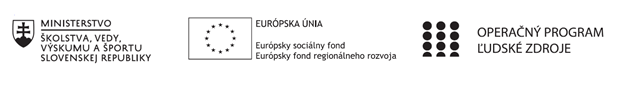 Správa o činnosti pedagogického klubu  Príloha:Prezenčná listina zo stretnutia pedagogického klubuPrioritná osVzdelávanieŠpecifický cieľ1.1.1 Zvýšiť inkluzívnosť a rovnaký prístup ku kvalitnému vzdelávaniu a zlepšiť výsledky a kompetencie detí a žiakovPrijímateľStredná priemyselná škola stavebná a geodetická, Drieňová 35, 826 64 BratislavaNázov projektuZvýšenie kvality odborného vzdelávania a prípravy na Strednej priemyselnej škole stavebnej a geodetickejKód projektu  ITMS2014+312011Z818Názov pedagogického klubu Jazykový klubDátum stretnutia  pedagogického klubu13.9.2021Miesto stretnutia  pedagogického klubuMS TeamsMeno koordinátora pedagogického klubuMgr. Eva MadiováOdkaz na webové sídlo zverejnenej správyhttps://stav-geo.edupage.orgManažérske zhrnutie:Kľúčové slová: Súvislý text, nesúvislý text, kontext, práca s textom, čítanie s porozumením, rozšírenie slovnej zásobyNa prvom stretnutí pedagogického klubu Jazyk  v školskom roku 2021/2022 sme priblížili skúsenosti s prácou s textom z pohľadu rôznych predmetov.Hlavné body, témy stretnutia, zhrnutie priebehu stretnutia: Aktivity prvého stretnutia – členovia priniesli svoje poznatky a skúsenosti z pedagogickej praxe:Prebrali sme využívanie práce s textom na rôznych hodinách a predmetoch. Preštudovali sme si odporúčané  metodické materiály pre prácu s textom. Porovnali sme poznatky z praxe pri práci žiakov so súvislým a nesúvislým textom.Diskutovali sme o základných činnostiach práce s textom (analýza, porovnanie, interpretácia, reprodukcia a zhodnotenie textu) ako aj o problematike čítania s porozumením.Prediskutovali sme aktuálnu problematiku a možnosti práce s textom v online priestore. Zhodli sme sa na tom, že je potrebné rozmanito pracovať s textom na každom predmete s možnosťou využitia nových inovatívnych technológií. Závery a odporúčania:Členovia Klubu Jazyk sa zhodli, že je potrebné s textom pracovať variabilne a zohľadňovať aj individuálne potreby žiakov. Práca s textom by mala motivovať žiakov ku samostatnosti, kreativite ako aj ku kritickému mysleniu. Dištančné vyučovanie zvýšilo potrebu žiakov aktívnejšie pracovať s textom. Vypracoval (meno, priezvisko)Mgr. Eva MadiováDátumPodpisSchválil (meno, priezvisko)Ing. Karol ĎungelDátumPodpis